Comcast Will Invest $50M in Philadelphia Gaming Arena Comcast is expanding its gaming wings and has announced plans to invest $50 million to build Philadelphia's Fusion Arena, a 3,500-seat complex that will host competitive video game tournaments. The grand opening is scheduled for 2021, and the arena will include several thousand square feet of LED screens, as well as high-speed internet in the club seats.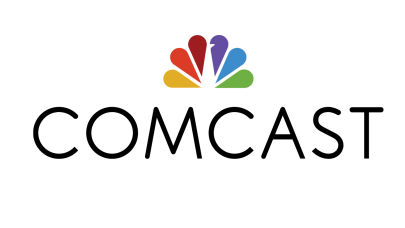 BNN Bloomberg (Canada) 3/25/19https://www.bnnbloomberg.ca/comcast-plans-50-million-esports-arena-in-philadelphia-1.1234028